ตัวอย่างแบบฟอร์มบทคัดย่อในการประชุมวิชาระดับชาติ และระดับนานาชาติ (ภาษาไทย TH Sarabun New, Bold, 16 pt, Center)Preparation of Papers for the NEUNIC 2022(TH Sarabun New, Bold 16 pt, Center)ชื่อผู้เขียน นามสกุล1 ชื่อผู้เขียน นามสกุล2 และชื่อผู้เขียน นามสกุล3 (TH Sarabun New, 14 pt, Center)First A. Author1, Second B. Author2, and Third C. Author3 (TH Sarabun New, 14 pt, Center)1 หลักสูตร/ภาควิชา........ คณะ........ มหาวิทยาลัย......... (TH Sarabun New, 12 pt, Italic, Center)2 หลักสูตร/ภาควิชา........ คณะ........ มหาวิทยาลัย......... (TH Sarabun New, 12 pt, Italic, Center)3หลักสูตร/ภาควิชา............คณะ........ มหาวิทยาลัย......... (TH Sarabun New, 12 pt, Italic, Center)*ผู้ประสานงานหลัก อีเมล: author@hotmail.com (อีเมลของผู้เขียนบทความหลัก) (TH Sarabun New, 12 pt, Italic, Center)บทคัดย่อ กำหนดให้บทคัดย่อต้องมีทั้งภาษาไทย และภาษาอังกฤษ (Abstract) บทคัดย่อที่เหมาะสมแต่ละภาษาไม่ควรเกิน 250 คา ความยาวรวมทั้งหมดไม่เกิน 1 หน้ากระดาษ A4 ในการเขียนบทคัดย่อจะต้องให้อยู่ในย่อหน้าเดียว ภาษาไทยให้พิมพ์ด้วยตัวอักษร TH Sarabun New ขนาดตัวอักษร 14 ระยะระหว่างบรรทัด (Line spacing) กาหนดเป็น 1 เท่า ตั้งค่าก่อนและหลัง (Spacing) เป็น 0 pt ตามแบบฟอร์มนี้ บรรทัดแรกให้ย่อหน้าเข้ามา 0.5 นิ้ว หรือ 1.27 เซนติเมตร (1 Tab) บทคัดย่อควรชี้ให้เห็นถึงความสาคัญของปัญหา กระบวนการวิจัยอย่างคร่าวๆ ผลที่ได้จากการวิจัยอย่างเด่นชัด และสรุปภาพรวมของงานวิจัยคำหลัก: บทคัดย่อ การประชุม การวิจัย (ให้ใส่คาสาคัญที่เกี่ยวข้องกับงานวิจัย 3-5 คา พิมพ์ดังตัวอย่างที่ให้ TH Sarabun New, 12 pt)  Abstract	Abstract must be written in Thai and English, within a maximum of 250 words for each language. Totally, the length must not exceed one page of A4 paper. The English abstract must be a single paragraph, multiple line 1 spacing, typed in TH Sarabun New 14 point. Abstract should be summarized the contents and conclusions of the article.Keywords: abstract preparation, conference, research (List the keywords covered in your article of 3-5 words (TH Sarabun New, 12 pt)บทนำบทนำเป็นส่วนของความสำคัญและมูลเหตุที่นำไปสู่การวิจัยพร้อมวัตถุประสงค์ของการวิจัย และการสำรวจเอกสาร ที่เกี่ยวข้อง..……….(ตัวปกติขนาด 14 pointจัดกระจาย)วัตถุประสงค์1. …………………………………………………………………………………………………….(ตัวปกติขนาด 14 pointจัดกระจาย)2. …………………………………………………………………………………………………….(ตัวปกติขนาด 14 pointจัดกระจาย)วิธีดำเนินการวิจัยเป็นการอธิบายวิธีการดำเนินการวิจัยซึ่งขึ้นอยู่กับประเภทของงานวิจัย.....................................…………………...........................................................................................................................................................(ตัวปกติขนาด 14 pointจัดกระจาย)ผลการวิจัยควรเสนอผลอย่างชัดเจน ตรงประเด็นเป็นผลที่ค้นพบ โดยลำดับตามหัวข้อที่ศึกษาพร้อมการวิจารณ์ผล.....………..…… ……………………………………………..……………………………………….……..……………………(ตัวปกติขนาด 14 pointจัดกระจาย)ตารางที่ 1 ขนาดและรูปแบบตัวอักษร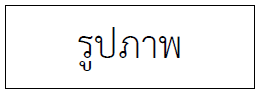 ภาพที่ 1 ตัวอย่างการจัดวางรูปภาพและการเขียนคำบรรยายใต้ภาพสรุปและอภิปรายผลการวิจัยเป็นการสรุปสาระสำคัญที่ได้จากการศึกษา.....................................……………………….(ตัวปกติขนาด 14 pointจัดกระจาย)ข้อเสนอแนะ1. ................................................................................................. (ตัวปกติขนาด 14 pointจัดกระจาย)2. ................................................................................................. (ตัวปกติขนาด 14 pointจัดกระจาย)กิตติกรรมประกาศ(มีหรือไม่มีก็ได้) กล่าวถึงบุคคลหรือหน่วยงานที่ช่วยเหลืองานวิจัยและสำคัญจริงๆเท่านั้น ..................................……… ……………………………………………………………………………………………..........................(ตัวปกติขนาด 14 pointจัดกระจาย)เอกสารอ้างอิงการเขียนเอกสารอ้างอิงและการอ้างอิง ใช้ระบบ APA (American Psychological Association) เท่านั้น ให้เรียงลำดับชื่อผู้แต่งหรือผู้รายงานตามลำดับอักษรเริ่มด้วยเอกสารภาษาไทยก่อน แล้วต่อด้วยเอกสารภาษาต่างประเทศ………..………..……. (ตัวปกติขนาด 14 point จัดกระจาย)1. การอ้างอิงในเนื้อหา        รูปแบบ (ชื่อ-นามสกุล, ปีที่พิมพ์)        ตัวอย่าง กรณีอ้างอิงท้ายข้อความ---...(บุญญาพร ทองจันทร์, 2560)        กรณีอ้างอิงก่อนข้อความ---บุญญาพร ทองจันทร์ (2560) ที่พบว่า การใช้ตัวสะกดผิดอาจมาจากเป็นตัวสะกดที่ไม่ตรงตามมาตรา2. การอ้างอิงท้ายบทความ	2.1 หนังสือ		รูปแบบ  ชื่อผู้แต่ง./(ปีที่พิมพ์)./ชื่อหนังสือ/(ครั้งที่พิมพ์)./สถานที่พิมพ์ :/สำนักพิมพ์.		ตัวอย่าง  วิโรจน์ สารรัตนะ. (2556). กระบวนการทัศน์ใหม่ทางการศึกษา กรณีทัศนะการศึกษาศตวรรษที่ 21 (พิมพ์ครั้งที่ 1). กรุงเทพฯ: ทิพยวิสุทธิ์.	2.2 บทความวารสารรูปแบบ  ชื่อผู้เขียนบทความ./(ปีพิมพ์)./ชื่อบทความ./ชื่อวารสาร,/ปีที่ (ฉบับที่),/เลขหน้า.		ตัวอย่าง  รณยุทธ์ เอื้อไตรรัตน์ และ นันทพร ศรจิตต์. (2562). การวิเคราะห์ข้อผิดพลาดในการเขียนภาษาไทยของนักศึกษามหาวิทยาลัยศรีนครินทรวิโรฒ. พิฆเนศวร์สาร, 15(1), 87-100. 	2.3 บทความจากการประชุมวิชาการรูปแบบ  ชื่อผู้แต่ง. (ปี,). ชื่อเรื่อง. รายละเอียดของชื่องานประชุม, สถานที่ประชุม วันที่, เลขหน้า.			ตัวอย่าง รศ.ดร.อรอนงค์  เดชมณี , อ.อมรฤทัย ภูสนาม, อ.ชนพัฒน์  ช่วยครุฑ. (2563). รูปแบบ 							ผลกระทบและวิธีจัดการการกลั่นแกล้งทางโลกออนไลน์. การประชุมวิชาการ					ระดับชาติครั้งที่ 7(The 7th NEU National Conference 2020)  เรื่อง “นวัตกรรมการ					เรียนรู้สู่การพัฒนาชุมชน”  มหาวิทยาลัยภาคตะวันออกเฉียงเหนือ ขอนแก่น.วันที่ 					30 พฤษภาคม 2563. หน้า 989 - 999.	2.4 วิทยานิพนธ์		รูปแบบ  ชื่อผู้เขียนวิทยานิพนธ์./(ปีพิมพ์)./ชื่อวิทยานิพนธ์./(วิทยานิพนธ์ปริญญา/มหาบัณฑิตหรือวิทยานิพนธ์ปริญญาดุษฎีบัณฑิต,/ชื่อมหาวิทยาลัย).		ตัวอย่าง  นวลจันทร์ วันเพ็ญ. (2559). กลยุทธ์การตลาดในธุรกิจเฟอร์นิเจอร์ในเขตภาค				ตะวันออกเฉียงเหนือ. (วิทยานิพนธ์ปริญญามหาบัณฑิต,มหาวิทยาลัยภาค						ตะวันออกเฉียงเหนือ).	2.5 ข้อมูลจากอินเตอร์เน็ต	รูปแบบ  รูปแบบ ชื่อผู้แต่ง. (ปีที่เผยแพร่นิเทศบนอินเตอร์เน็ต). ชื่อเรื่อง/ชื่อบทความ. สืบค้นเมื่อ ... จาก http://www...		ตัวอย่าง  สถาบันทดสอบทางการศึกษาแห่งชาติ. (2560).  สถิติ O-NET ย้อนหลัง. สืบค้นเมื่อ 20 ธันวาคม 2564, จาก https://www.niets.or.th/th/catalog/view/3865.รายการขนาดอักษรรูปแบบชื่อบทความชื่อผู้เขียนที่อยู่ของผู้เขียนเนื้อหาบทคัดย่อภาษาไทยและภาษาอังกฤษชื่อหัวเรื่องใหญ่เนื้อหาบทความการอ้างอิงในเนื้อเรื่อง14141214141414ตัวหนาตัวหนาตัวปกติตัวปกติตัวหนา, ชิดซ้ายตัวปกติตัวปกติ